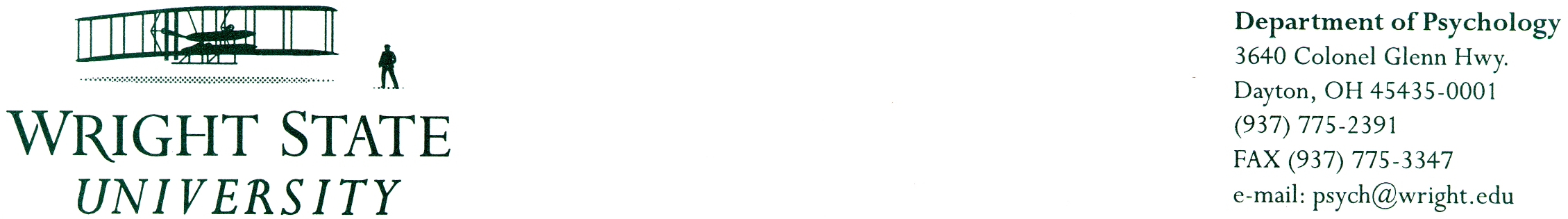 December 19, 2011Wright State University (WSU): The Department of Psychology seeks applicants for tenure-track positions in human factors or cognitive psychology at the Assistant or Associate Professor level to begin on August 16, 2012 or as soon as possible thereafter. This search is conducted in collaboration with the U.S. Air Force Research Laboratory’s Human Effectiveness Directorate, which is part of the 711 Human Performance Wing at Wright Patterson Air Force Base. The successful candidates will have responsibilities at both institutions and will have the potential for initial research funding from the Air Force Office of Scientific Research. Depending on rank of successful candidates and funding availability, we anticipate filling up to two tenure track positions.Candidates must have earned a Ph.D. in Psychology or a related discipline before the start of the official appointment. Post doctoral, applied, or prior academic experience is preferred. Candidates must: 1) have a demonstrated program of research in an area that aligns with interests at both WSU and the Air Force Research Laboratory, 2) be capable of independent research that will meet the Psychology Department’s requirements for promotion and tenure, 3) be capable of productive collaborations with Air Force researchers on topics of interest to the Air Force, 4) show promise of, or demonstrated success in, establishing an externally funded research program, and 5) be capable of teaching courses in human factors, cognitive science, and related topics, advising graduate students, and supporting the undergraduate and graduate programs. The Department of Psychology is located in the College of Science and Mathematics, and its 20 full-time tenured or tenure-track faculty offer both Ph. D. and M. S. graduate programs and B. S. and B. A. undergraduate programs. Our unique Graduate Program provides students a solid grounding in both Human Factors and Industrial/Organizational psychology. Students major in one area such as human factors and minor in the other area. Our graduate degree programs place a heavy emphasis on research, and faculty have been successful in obtaining external research funding. Currently, 10 of the faculty specialize in areas related to human factors. The state of Ohio has designated WSU as a Center of Excellence in the multi-disciplinary  areas of Human-Centered Innovation, Knowledge-Enabled Computing, and the Neuroscience Institute,  and our faculty participate in these centers. The department’s undergraduate programs are one of the most popular undergraduate majors at WSU. For more information on our graduate program and faculty research interests, go to www.wright.edu/cosm/departments/psychology/. Wright State University, an institution of 18,800 students, is located in a growing high-tech suburban community and is surrounded by commercial and government research and development facilities. The university is proactively committed to industrial and government partnerships for research and development ventures. The Psychology Department has a strong history of productive collaborations with local industry and government research labs.  The successful government collaborations of our faculty and students have been primarily with scientists and engineers in the 711 Human Performance Wing of the U.S. Air Force Research Laboratory at Wright-Patterson Air Force Base.The nearby Wright-Patterson Air Force Base is a major center of government research activity. The 711 Human Performance Wing consists of the Human Effectiveness Directorate, the Human Performance Integration Directorate and the School of Aerospace Medicine. This Wing has recently expanded operations in the Dayton region due to the base realignment and closure process. The Human Effectiveness Directorate engages in multidisciplinary research spanning the gamut from molecular neuroscience to socio-cultural dynamics. For purposes of this announcement and consistent with ongoing internal initiatives, two areas where the Human Effectiveness Directorate is expanding its existing research base are in areas related to cognitive modeling and in areas related to effective collaboration with autonomous systems (e.g., robots, air vehicles, agents). The cognitive modeling research area emphasizes formal (computational and mathematical) methods for modeling and simulation that explains and predicts how people adapt to information-rich environments that are uncertain, dynamically changing, and often adversarial in nature, in order to make decisions efficiently and perform effectively.  The collaboration with autonomous systems research area seeks to identify the contextual, dispositional, social, and technological influences on coordination among human and autonomous components in distributed organizations. Applicants should submit a letter of application, CV, statements of research and teaching interests, and the names and contact information for three letters of reference via the web-portal at: https://jobs.wright.edu/hr, and have three letters of reference sent to Dr. Kevin B. Bennett, Chair, Human Factors Search Committee, 335 Fawcett Hall, Department of Psychology, Wright State University, Dayton, OH 45435. Review of applicants will begin January 1, 2012.  Wright State University is an EO/AA employer.  Women and minorities are encouraged to apply. We invite applications from qualified candidates who share our commitment to diversity. 